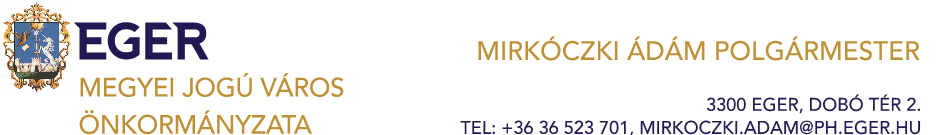  Tájékoztató a közgyűlés két ülése között történt fontosabb eseményekrőlTisztelt Közgyűlés!Eger MJV Önkormányzata Közgyűlésének 28/2011. (VI.30.) önkormányzati rendelete, Eger MJV Alapokmányának 32.§ 2. pontja szerint, a Polgármester a Közgyűlés munkaterv szerinti ülésén tájékoztatást ad a két ülés közötti fontosabb eseményekről, az önkormányzatot érintő tisztviselői tárgyalások és intézkedések eredményéről.A Polgármester szeptember 9-én rendkívüli közgyűlést hívott össze az energia válsággal kapcsolatos önkormányzati intézkedésekről.Számos megbeszélést, egyeztetést tartott a kormányzat illetékeseivel (miniszterek, országgyűlési képviselő, főispán) a jelenleg futó projektekről és előrehaladásukról, továbbá kifejezetten az önkormányzatot érintő energetikai témában. Előrehaladott szakmai egyeztetés van folyamatban energiaközösség létrehozásáról, valamit a ledes közvilágításra való áttérésről.A Polgármester eleget tett a protokoll meghívásoknak, részt vett az önkormányzat által szervezett vagy támogatott eseményeken, rendezvényeken.Szeptember 23-án lakossági fogadóórát tartott. Részt vett az Egri Civil Kerekasztal rendkívüli ülésén, amelyen ismertette a Fenntartható Városfejlesztési Stratégiában foglaltakat, valamint a TOP Pluszfejlesztési projektjavaslatokat.Eger, 2022. szeptember 28.Mirkóczki Ádámpolgármester